        ПОСТАНОВЛЕНИЕот «14»   апреля  2023 г.		  № 16                    пос.Манычский 	  В соответствии с постановлением Правительства Российской Федерации № 1221 от 19 ноября 2014 года « Об утверждении Правил присвоения, изменения, аннулирования адресов», Федеральным законом от 09 октября 2003 года №131 ФЗ « Об общих принципах местного самоуправления»п о с т а н о в л я ю: Изменить адрес  земельного участка    с кадастровым номером 08:12:070101: 760, площадью  900  кв.м., ранее расположенный по адресу: «Российская Федерация, Республика Калмыкия, Яшалтинский район, с.Манычское,ул.Молодежная,д.2 кв.2  на «Российская Федерация, Республика Калмыкия,  Яшалтинский район, п.Манычский, ул. Молодежная, д.1 кв.2».Внести соответствующее уточнение в адресное расположение на территории Манычского СМО в  «Российская Федерация, Республика Калмыкия,  Яшалтинский район, п.Манычский, ул. Молодежная, д.1 кв.2». Глава Манычского СМО РК(ахлачи):                                    О.И.КузьменкоАДМИНИСТРАЦИЯМАНЫЧСКОГО РАЙОННОГО МУНИЦИПАЛЬНОГО ОБРАЗОВАНИЯРЕСПУБЛИКИ КАЛМЫКИЯ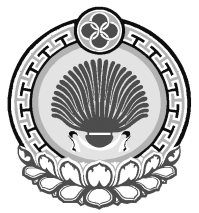 ХАЛЬМГ  ТАНhЧИН ЯШАЛТИНСК  РАЙОНА МАНЫЧСК МУНИЦИПАЛЬНБYРДЭЦИИНАДМИНИСТРАЦтел/факс/84745/97253, manicheskoe.smo@mail.ruтел/факс/84745/97253, manicheskoe.smo@mail.ruтел/факс/84745/97253, manicheskoe.smo@mail.ru